Pozdravljena, pozdravljen! Najprej upam, da si še vedno v redu in zdrava, zdrav in da paziš nase in svoje bližnje. TUKAJ TE ČAKA NALOGA OD 14. DO 28. APRILA1.DELKlikni na povezavo učbenikov LIKOVNA UMETNOST 9: https://eucbeniki.sio.si/index.html2. DEL – PRAKTIČNA IZVEDBA NALOGE:Naloga je naslednja.  Preštudiral si področje slikarstva, abstrakcijo.Ustvariti s katerikoli tehniko svojo abstraktno sliko/risbo (svinčnik, barvice, flomastri, tempere, kolaž, časopisni papir,…POIŠČI MATERIAL, KI SE SKRIVA V TVOJEM DOMU).Poskusi raziskati to stran:http://www.stephen.com/mondrimat/Reši vaje iz različnih likovnih smeri, malo za zabavo:https://interaktivne-vaje.si/glasba_umetnost/likovna_umetnost.htmlČe boš imela, imel kakršno koli vprašanje ali boš imela, imel »umetniško blokado«, sem dosegljiva na naslovu andreja.kveder@os-dobrna.si. Lahko mi o ideji pišeš, fotografiraš nastajanje izdelka, pa ti pošljem svoje mnenje. KONČAN IZDELEK FOTOGRAFIRAJ IN FOTOGRAFIJO POŠLJI NA MOJA NASLOV!Ostani zdrava, zdrav in se vidimo, upam da kmalu!Tvoja učiteljica AndrejaLIKOVNI IZDELEK BOM OCENJEVALA, ZATO SI DOBRO POGLEJTE MERILA ZA VREDNOTENJE:LIKOVNA KREATIVNOST- USTVARJALNOST» ODKRIVAMO: ORIGINALNOST«0 TOČK - izrazito neizvirno, ni novih poti, povzemanje od drugih,1 TOČKA - zelo mali poskus iskanja novih poti, majhna stopnja izvirnosti,2 TOČKI - mali poskus iskanja novih poti, nakazana izvirnost,3 TOČKE - malo iskanje novih poti z zanimivimi novimi vsebinami (izvirnost),4 TOČKE - najdene nove zanimive poti (izvirnost pri delovnih postopkih,5 TOČK - najdene in uporabljene nove - ustvarjalne poti pri delovnih postopkih, zelo zanimive (izvirni) poti pri delovnih postopkih,
najdene nove kombinacije in povezave.LIKOVNI JEZIK – če imate možnost, lahko izberete karkoli (če ste z njim omejeni, tudi v redu)» ODKRIVAMO: UPORABO MATERIALA IN RAZPOREDITEV«0 TOČK - neustrezen izbor in uporaba materiala, pri razvrstitvi vlada zmeda,1 TOČKA - delno ustrezen izbor materiala, pri razvrstitvi je malo reda,2 TOČKI - ustrezna uporaba materiala in izrazil, zadovoljiva razvrstitev, izvirnost le-v nekaterih delih, slutimo že uravnoteženostlikovnih elementov3 TOČKE - delno izvirna uporaba materiala in izrazil (barve, ploskve, črte, površine, razporeditev...), pojavlja se že delna uravnoteženost4 TOČKE - izvirna, dobra uporaba materiala in izrazil, že precejšnja uravnoteženost5 TOČK - zelo izvirna in kvalitetna uporaba materiala in izrazil, urejena uravnoteženost.LIKOVNI DOŽIVLJAJ» ODKRIVAMO: DOŽIVET, ZANIMIV, USTVARJALEN VIDNI ZNAK«0 TOČK - motiv (vidni znaki) niso povezani, brez domišljije, brez izraza1 TOČKA - motiv je v enostavnih oblikah brez posebne domiselnosti,2 TOČKI - motiv (vidni znak) do delno usklajeni, nič posebnega, delni vtis ustvarjalnosti3 TOČKE - dobra uskladitev motiva (vidnih znakov), pojavljajo se zanimive neobičajne kombinacije, ob gledanju začutimo usklajenost,prepričljivost motiva4 TOČKE - motiv ima že več zanimivih, neobičajnih kombinacij, ki so usklajene in prepričljive5 TOČK - motiv je zelo zanimiv, usklajen, prepričljiv, presenetljiva ustvarjalnost, sposobnost vidnega doživetjaLIKOVNO ZNANJE» ODKRIVAMO: PRIDOBLJENO LIKOVNO ZNANJE IN IZVEDBO LIKOVNEGA DELA0 TOČK - ni upoštevana likovna naloga, ni izvedena predpisana tehnika,1 TOČKA - likovna naloga je delno opazna, likovna tehnika je malomarno izvedena,2 TOČKI - likovno nalogo - likovni problem komaj opazimo, likovna tehnika je slabo izvedena,3 TOČKE - likovna naloga je enostavno predstavljena, likovno tehniko prepoznamo, je že kar dobro izvedena,4 TOČKE - likovna naloga je že zanimiva, dobro rešena, prepoznavna; v lik., tehniki so še samo delne pomanjkljivosti, nedoslednosti,5 TOČK - likovna naloga je v celoti upoštevana; lik. nalogo (problem) takoj opazimo; likovna tehnika je v celoti kvalitetno izvedena.9SLIKARSTVO-abstrakcijaUL 2-pouk na daljavo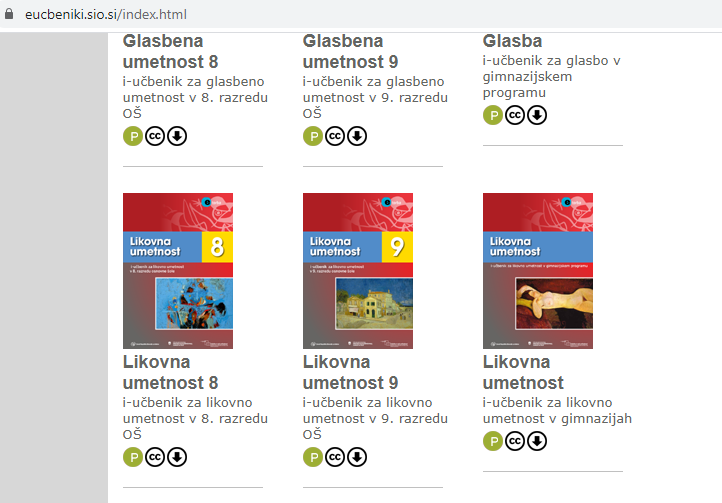 Na kazalu poišči SLIKARSTVO poglavje o ABSTRAKCIJI (strani: 33-39): Količinsko barvno nasprotje in tonsko slikanjePozorno preberi in naredi naloge, zna biti zabavno.OCENJUJEM:USTVARJALNOSTLIKOVNI JEZIKLIKOVNI DOŽIVLJAJLIKOVNO - TEHNIČNO ZNANJEOCENE:odl (5) =20-17 TOČKpdb (4) = 16-13 TOČKdb (3) = 12-9 TOČKzd (2) = 8-5 TOČKEnzd (1) =    4-0 TOČK